Передача Символов Вахты Памяти Ширяевскому поселению.           2 февраля 2020 года, в р.п. Иловля, на митинге, посвященном 77 годовщине Сталинградской битвы стартовала районная Вахта Памяти. Символы Вахты Памяти факел и альбом были переданы Авиловскому поселению. Сегодня, 8 февраля Вахту Памяти передали Ширяевскому сельскому поселению. 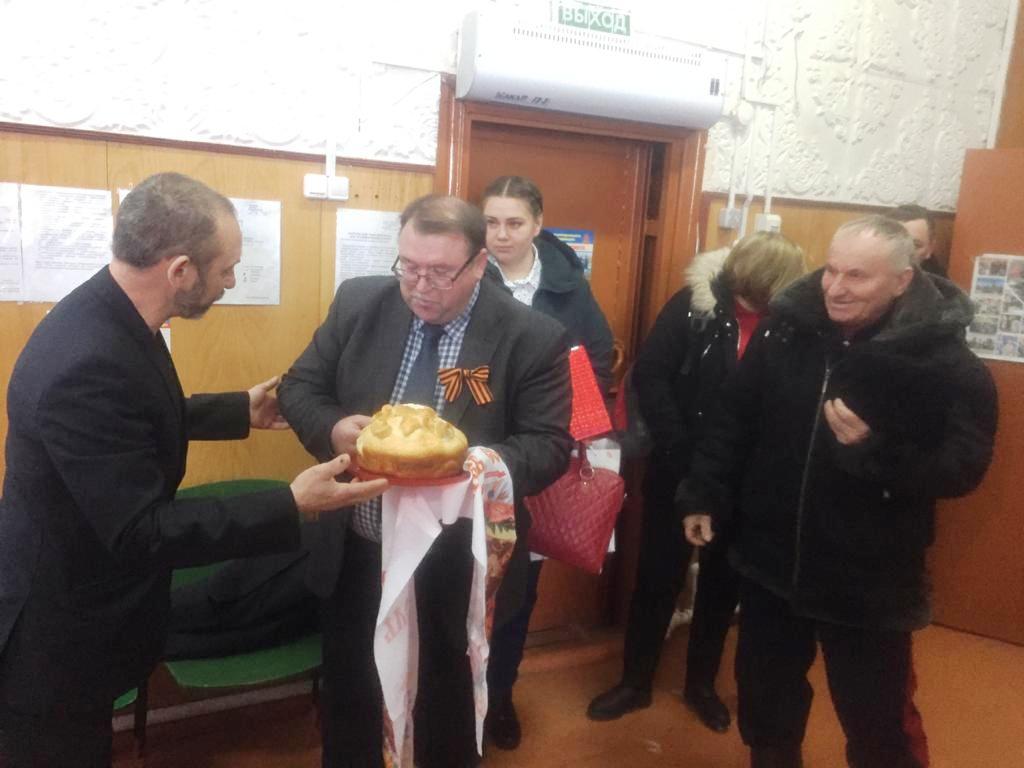 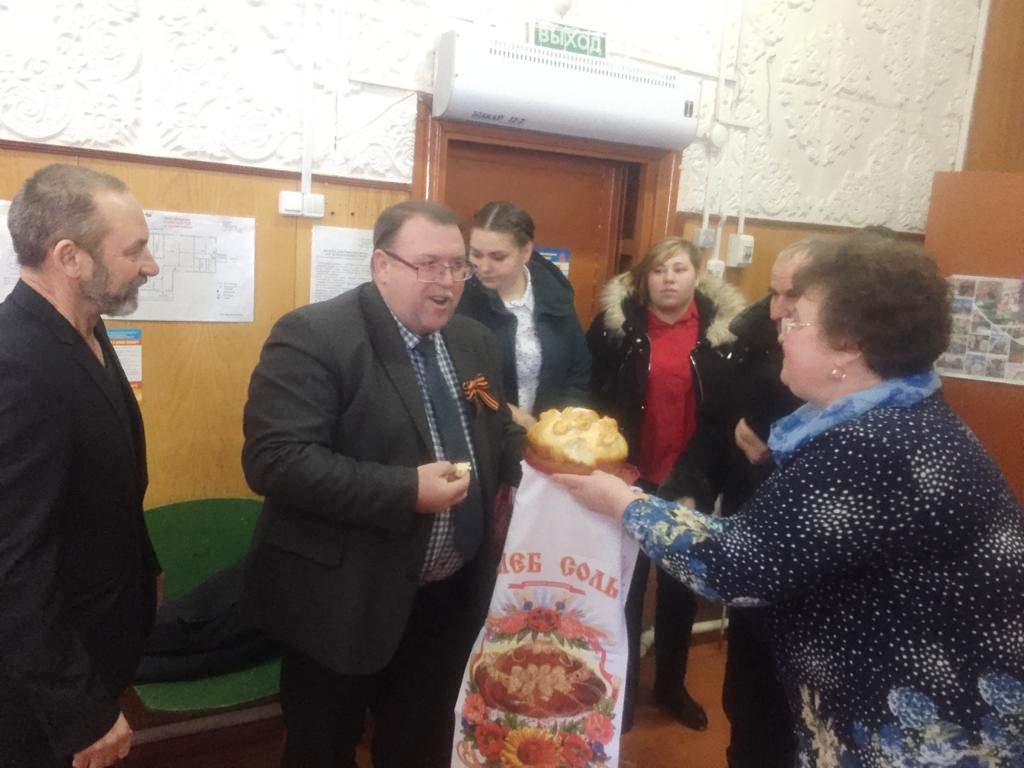 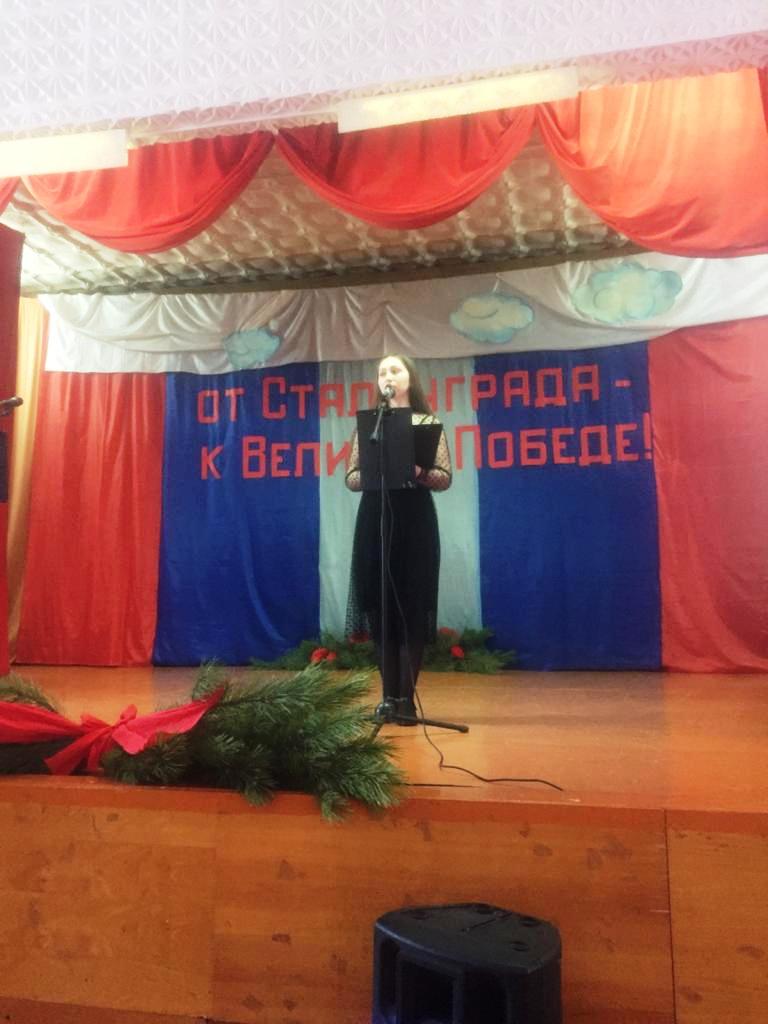 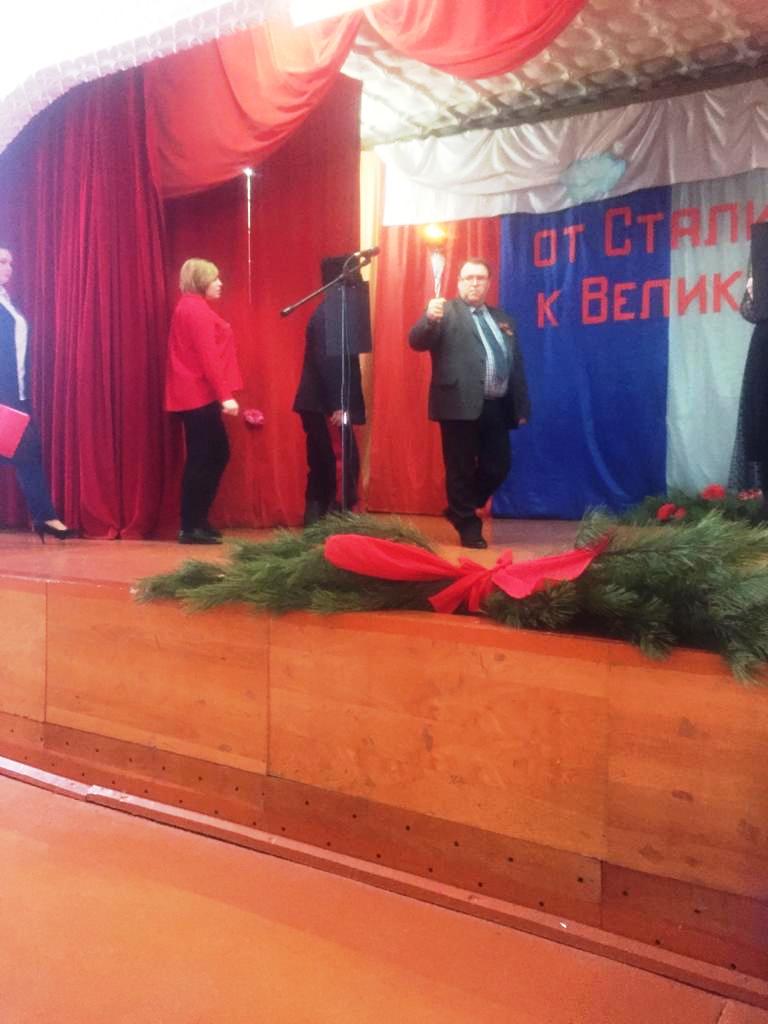 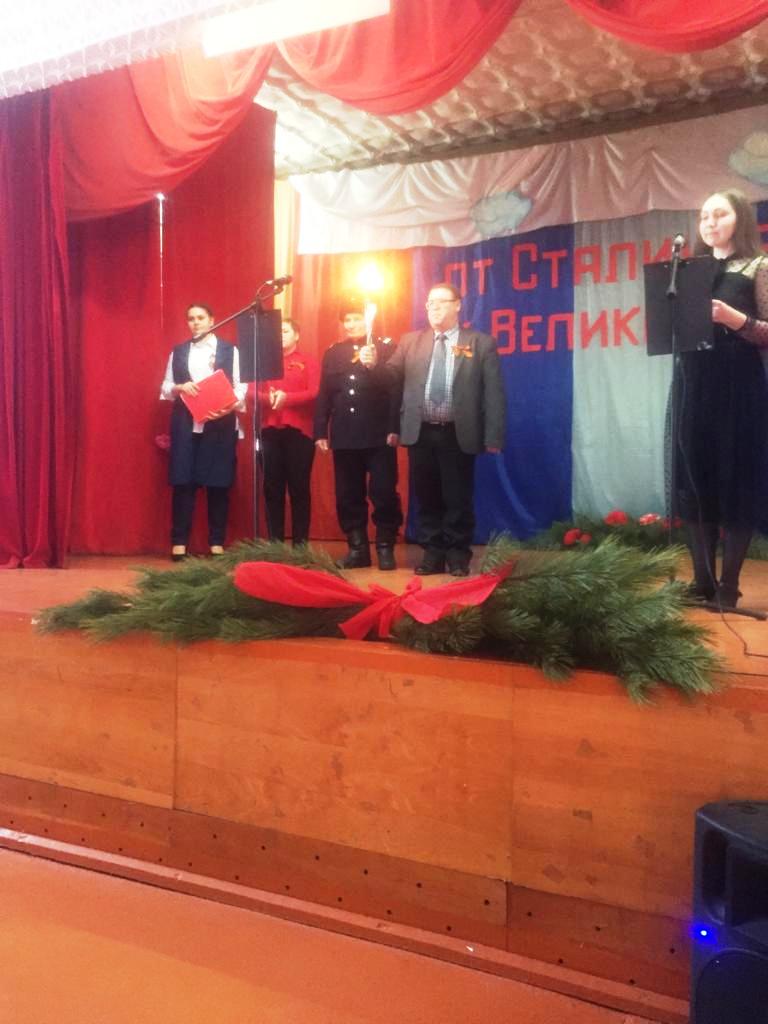 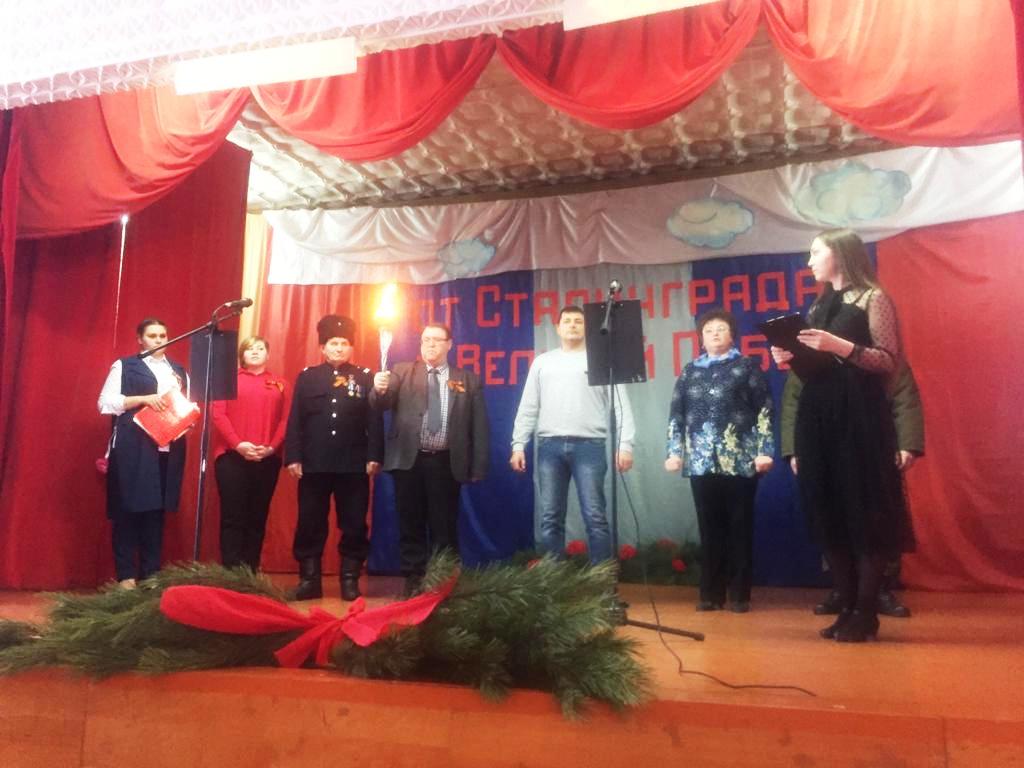 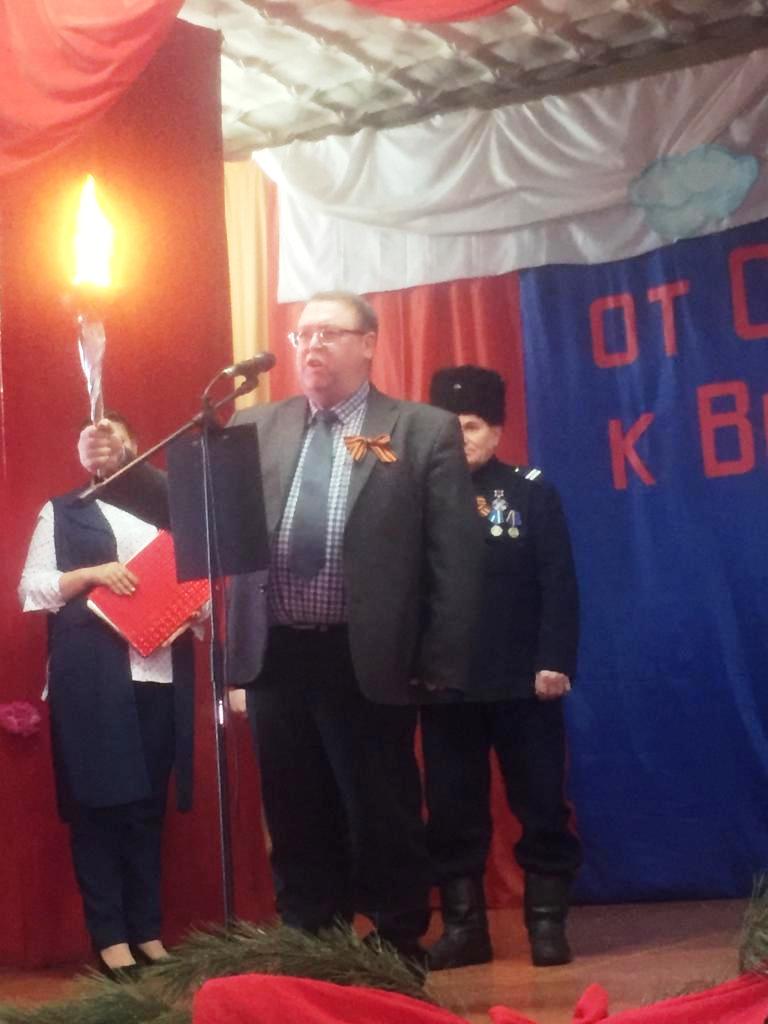 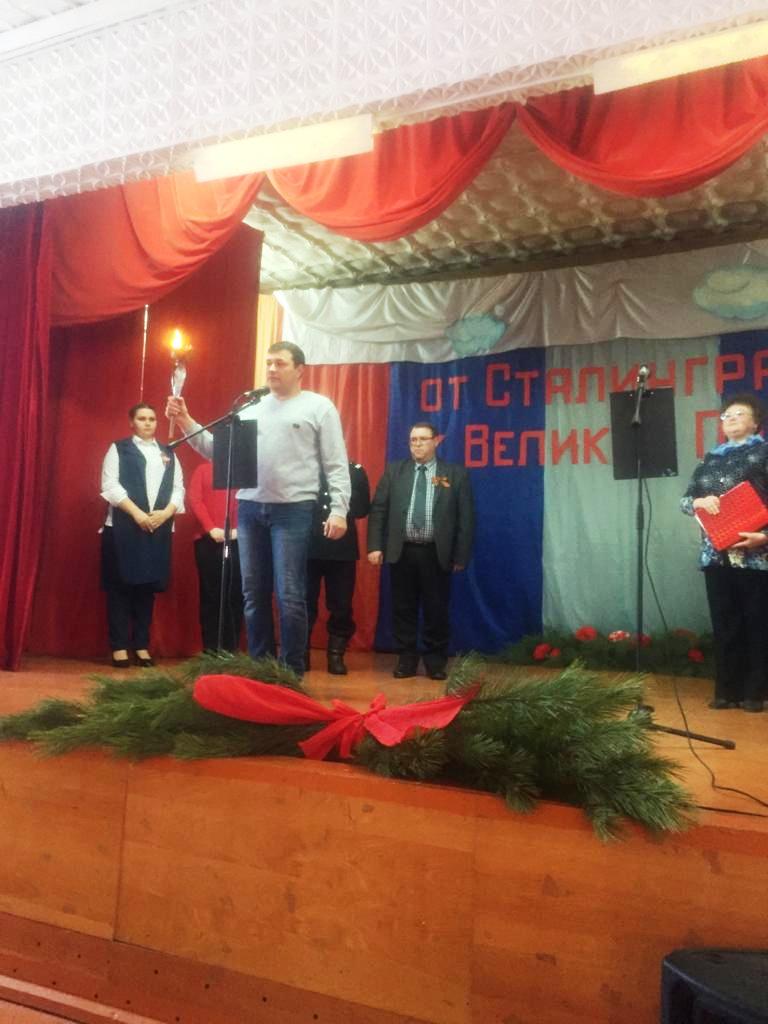 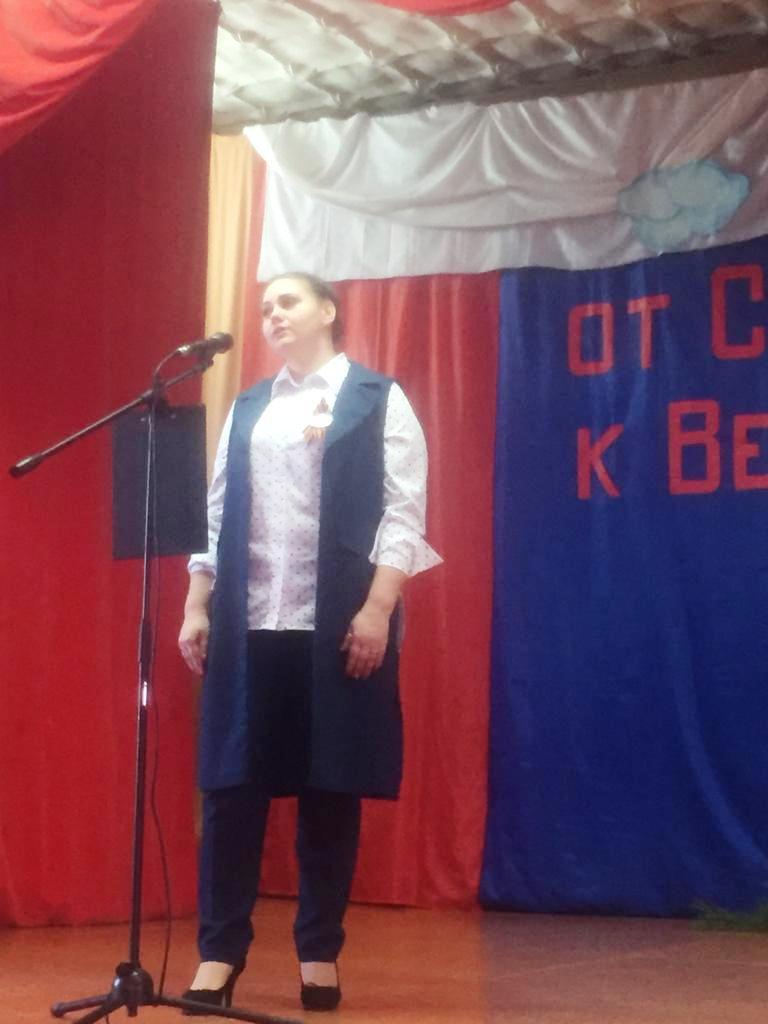 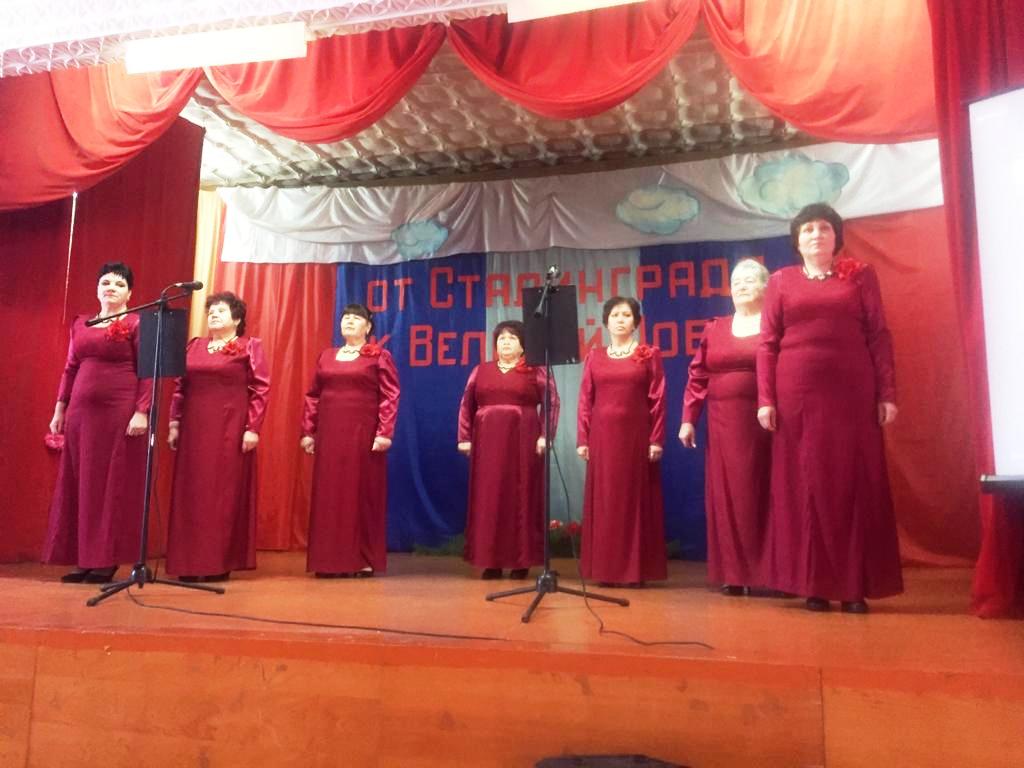 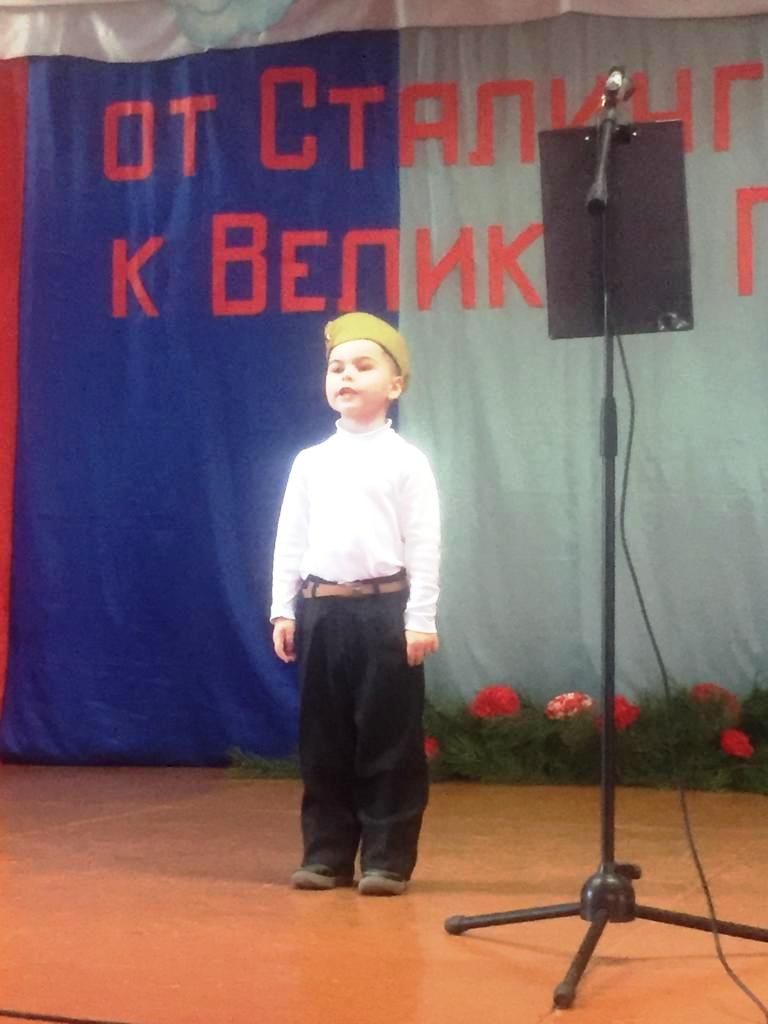 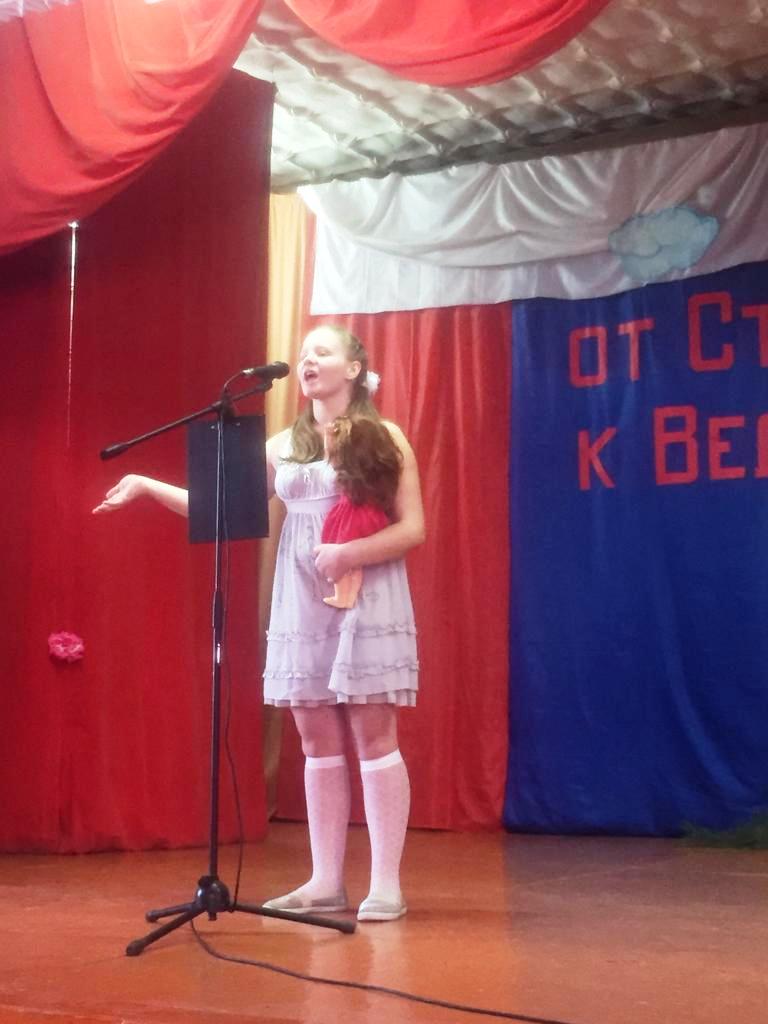 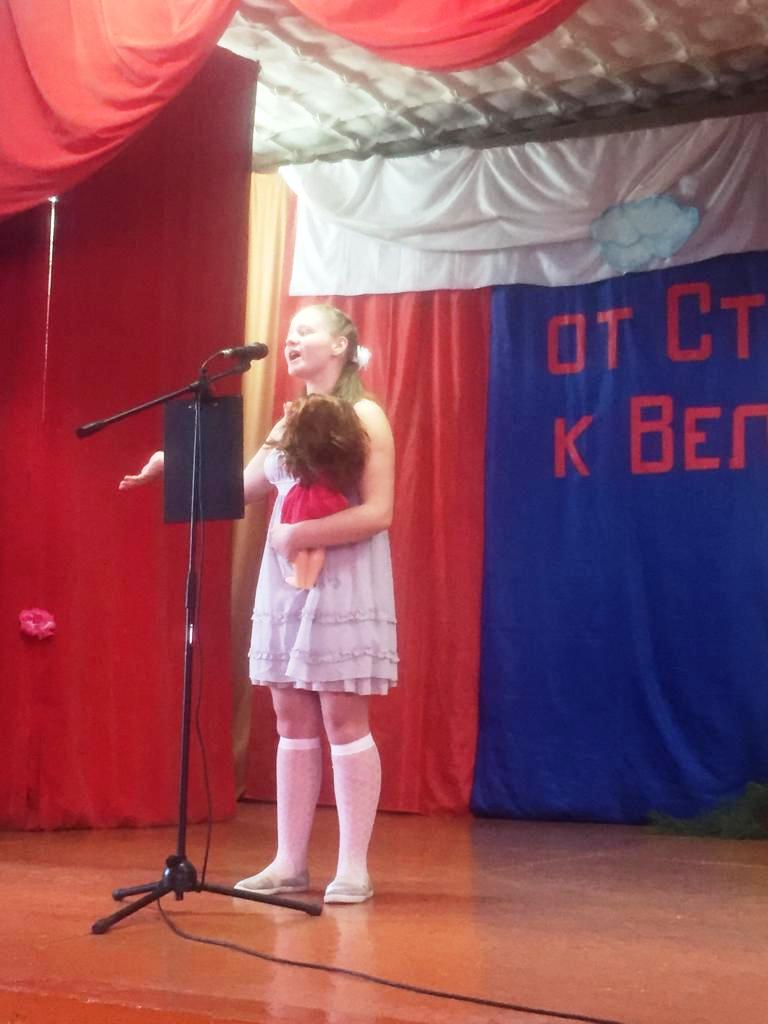 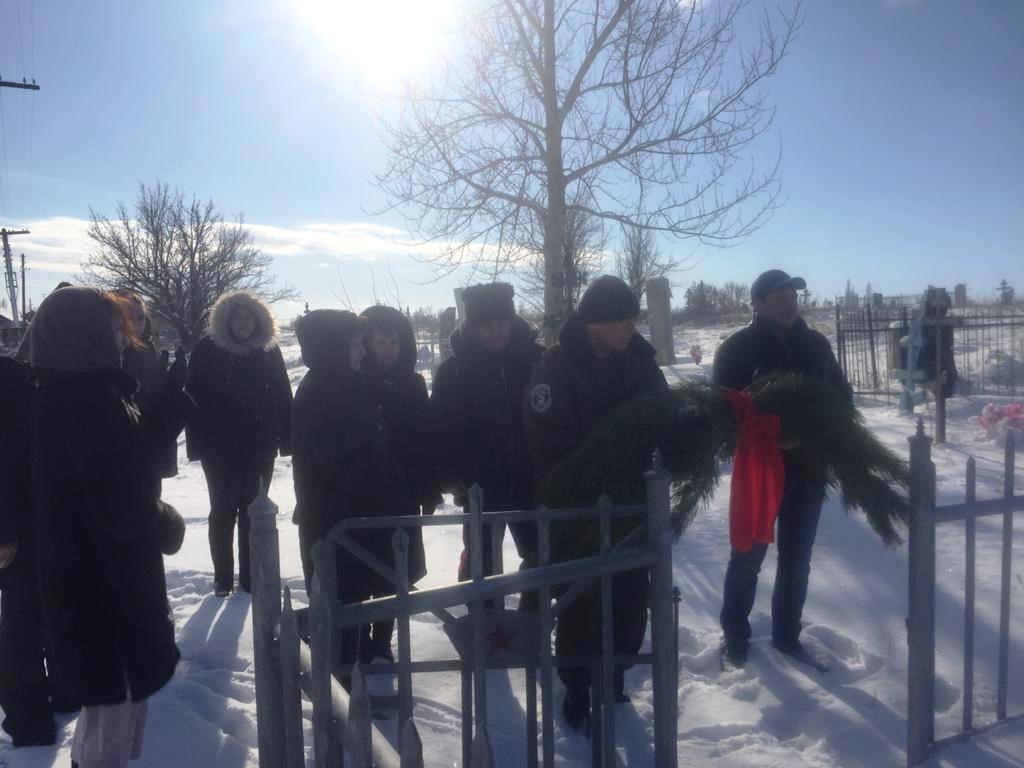 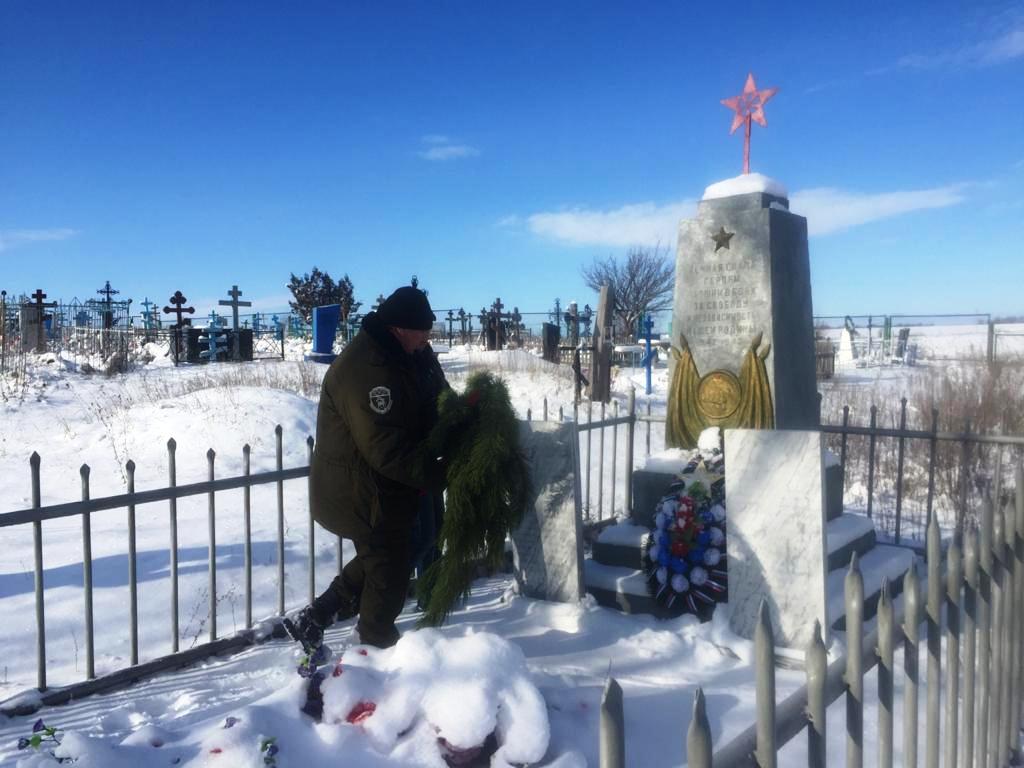 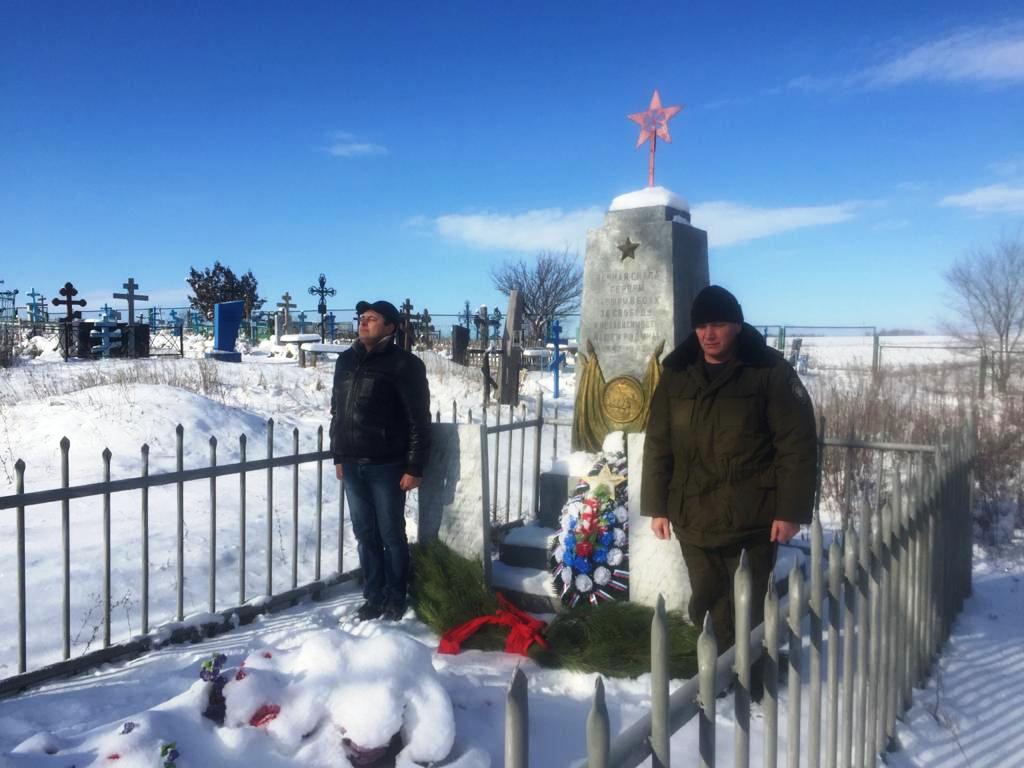 